Registratieformulier  studiedag ONICI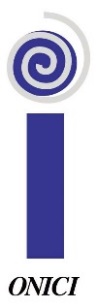    Onderwijs en begeleiding van jongeren met een cochleair implantaat 
Vrijdag 24 mei 2019 te Vianen-Nederland
Inschrijvingsbedrag: € 100/dagNaam en voornaam deelnemer: 

Beroep: 

Organisatie: 
Contact e-mailadres:Contact telefoonnummer:Kostenplaats: Facturatieadres:Eventueel BTW- nummer  van uw organisatie: Gelieve dit registratieformulier terug te mailen naarstudiedagen@onici.be